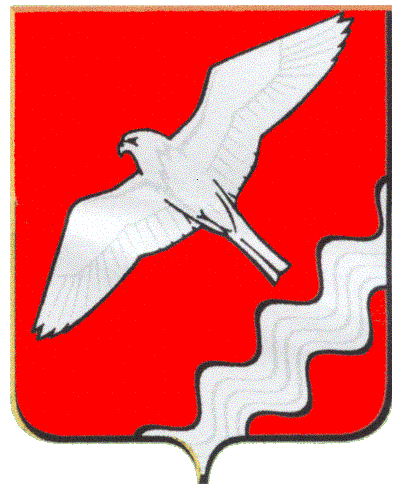 ДУМА МУНИЦИПАЛЬНОГО ОБРАЗОВАНИЯКРАСНОУФИМСКИЙ ОКРУГДВАДЦАТЬ ПЯТОЕ ЗАСЕДАНИЕ ШЕСТОГО СОЗЫВАРЕШЕНИЕот 31 октября 2019 г. № 169г. КрасноуфимскВ соответствии с Федеральным законом от 06 октября  2003 года № 131 «Об общих принципах организации местного самоуправления в Российской Федерации», «Градостроительным кодексом Российской Федерации» № 190-ФЗ от 29.12.2004 г., Федеральным законом от 30 декабря 2004 года № 210-ФЗ "Об основах регулирования тарифов организаций коммунального комплекса", Постановлением Правительства Российской Федерации от 14 июня 2013 года № 502 «Об  утверждении  требований  к  программам комплексного развития систем коммунальной инфраструктуры поселений, городских округов» и Приказами Министерства регионального развития Российской Федерации от 06 мая 2011года № 204 «О разработке программ комплексного развития систем коммунальной инфраструктуры муниципальных образований»РЕШИЛА:	1. Внести изменения в программу «Комплексного развития систем коммунальной инфраструктуры Муниципального образования Красноуфимский округ на период до 2025 года» утвержденную решением Думы Муниципального образования Красноуфимский округ от 16.02.2017г. № 477 «Об утверждении программы «Комплексное развитие системы коммунальной инфраструктуры Муниципального образования Красноуфимский округ до 2025 года» изложив ее в новой редакции (прилагается).         2. Опубликовать настоящее решение в газете «Вперед» и на официальном сайте МО Красноуфимский округ.	3. Контроль за выполнением данного постановления возложить на заместителя главы Администрации Муниципального образования Красноуфимский округ по строительству и ЖКХ (Петухов Д.А.).Председатель Думы МО Красноуфимский округ                                                  М.В. БормотоваГлава Муниципального образования Красноуфимский округ                                                             О.В. Ряписов       О внесении изменений в программу «Комплексного развития систем коммунальной инфраструктуры Муниципального образования Красноуфимский округ на период до 2025 года» 